MARZO  2 0 2 2MARZO  2 0 2 2MARZO  2 0 2 2MARZO  2 0 2 2MARZO  2 0 2 2MARZO  2 0 2 2ActividadObjetivoResultadosAvance %Número de asistentes y/o beneficiados LugarProtocolos sanitarios permanentes al ingreso del edificioEvitar el ascenso en los contagios de COVID-19 en el Estado de JaliscoEvitar el ascenso en los contagios de COVID-19 en el Estado de Jalisco100%100%Casa de la CulturaCelebración del día del DJ13 de marzo 2022Dar a conocer al talento del municipio y celebrar esta festividad con los pobladoresCon una respuesta optima se concretó esta celebración, brindando una noche mágica en la plaza municipal llena de baile y buena música100%50 personasPlaza Benito JuárezCharla: “Voces: la música en El Salto” con la participación de Mike Laure Jr, y coordinada por el historiador, Francisco Javier Ornelas Larios.14 de marzo 2022Relatar la historia musical de nuestro municipio y recordar a los grandes talentos como lo fue Mike LaureSe vivió un espacio lleno de preguntas hacia Mike Laure Jr, que con gran entusiasmo relataba las historias y carrera de su talentoso padre100%26 personasPlaza Benito JuárezCurso-taller de Procesos Legales del Patrimonio Cultural Inmaterial por la Jefatura de Patrimonio Intangible, coordinada por la maestra María Guadalupe Arredondo Ochoa, de la Secretaria de Cultura Jalisco, realizada el miércoles 16 de marzo del 2022 Revisar el listado de patrimonio cultural.Asimismo, se informaron las correcciones y actualizaciones, mismo a integrarse al registro de Patrimonio Cultural100%1 personal de cultura, 25 asistentesUnidad Basílica de ZapopanDía Mundial del TeatroObra “Viviendo y Cantando” escrita por Gloria Patricia Aceves.27 de marzo 2022  Brindar a los espectadores obras de teatro al aire libre y se empapen de estos eventos que son muy poco habituales en el municipioCon un flujo de asistentes basto, brindamos una pequeña obra de teatro en día munida del teatro. Se espera poder realizar más eventos similares y a mayor escala en las distintas delegaciones100%65 personasPlaza Benito JuárezRecorridos guiados por Casa de la CulturaDiseminar de la manera más dinámica los conocimientos e historia de nuestro amado recinto culturalDiseminar de la manera más dinámica los conocimientos e historia de nuestro amado recinto cultural100%100%Casa de la CulturaAtención ciudadanaBrindar la mejor atención posible a los visitantes de Casa de la Cultura dotando a los mismos de información sobre trámites, locaciones o algún otro tipo de servicio de gobierno.Brindar la mejor atención posible a los visitantes de Casa de la Cultura dotando a los mismos de información sobre trámites, locaciones o algún otro tipo de servicio de gobierno.100%100%Casa de la CulturaMantenimiento general de Casa de la CulturaTener en óptimas condiciones Casa de la Cultura.*Actividades permanentes*Limpieza general en azoteas y patios, poda de árboles y césped. Constantemente se está regando y abonando la vegetación del recinto, así como un mantenimiento genérico en el edificio. Organización de los salones y materiales existentes. [ Salones de clases]100%100%Casa de la Cultura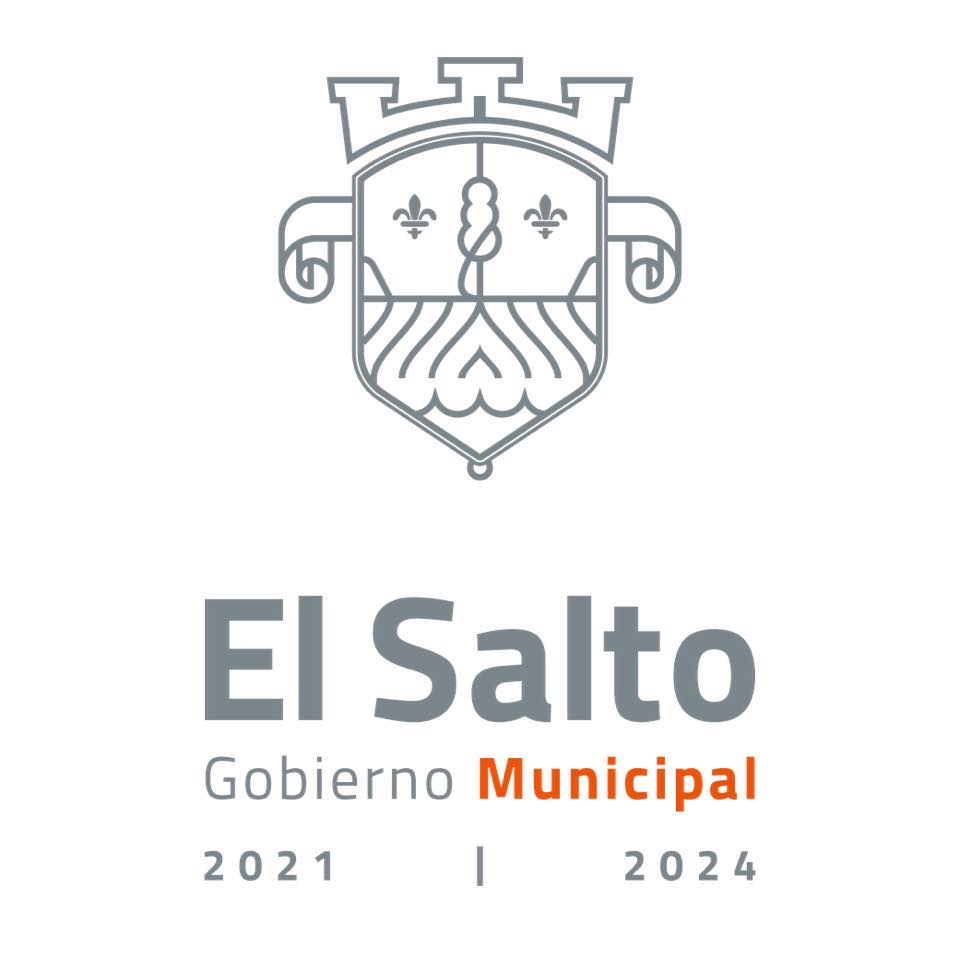 